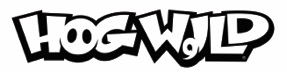 Hog Wild Toys is well known for its unique, on-trend and often irreverent novelty products, like its wildly popular squeezable POPPERS line!The company is ready to amp things up in 2020 with not only a launch into the games aisle, but also making a larger footprint in the mass toy space.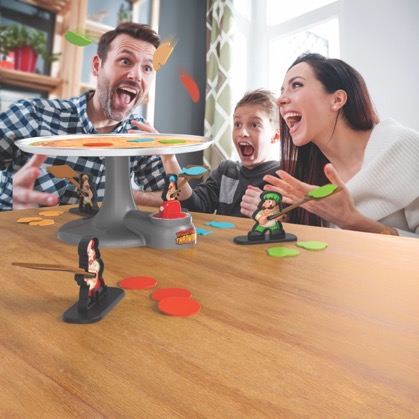 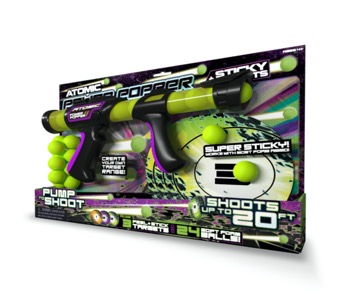 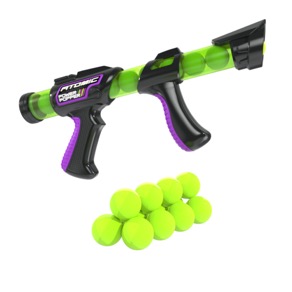 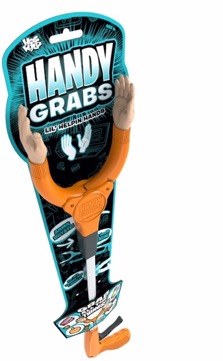 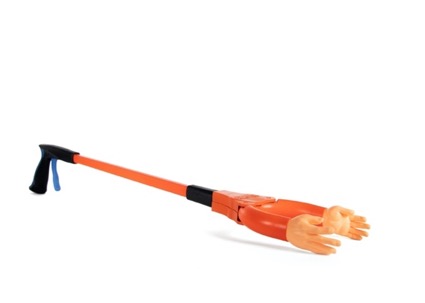 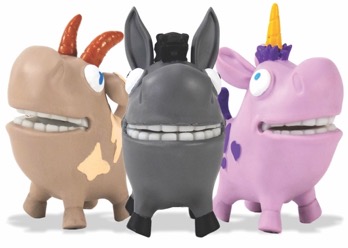 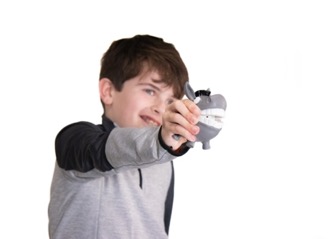 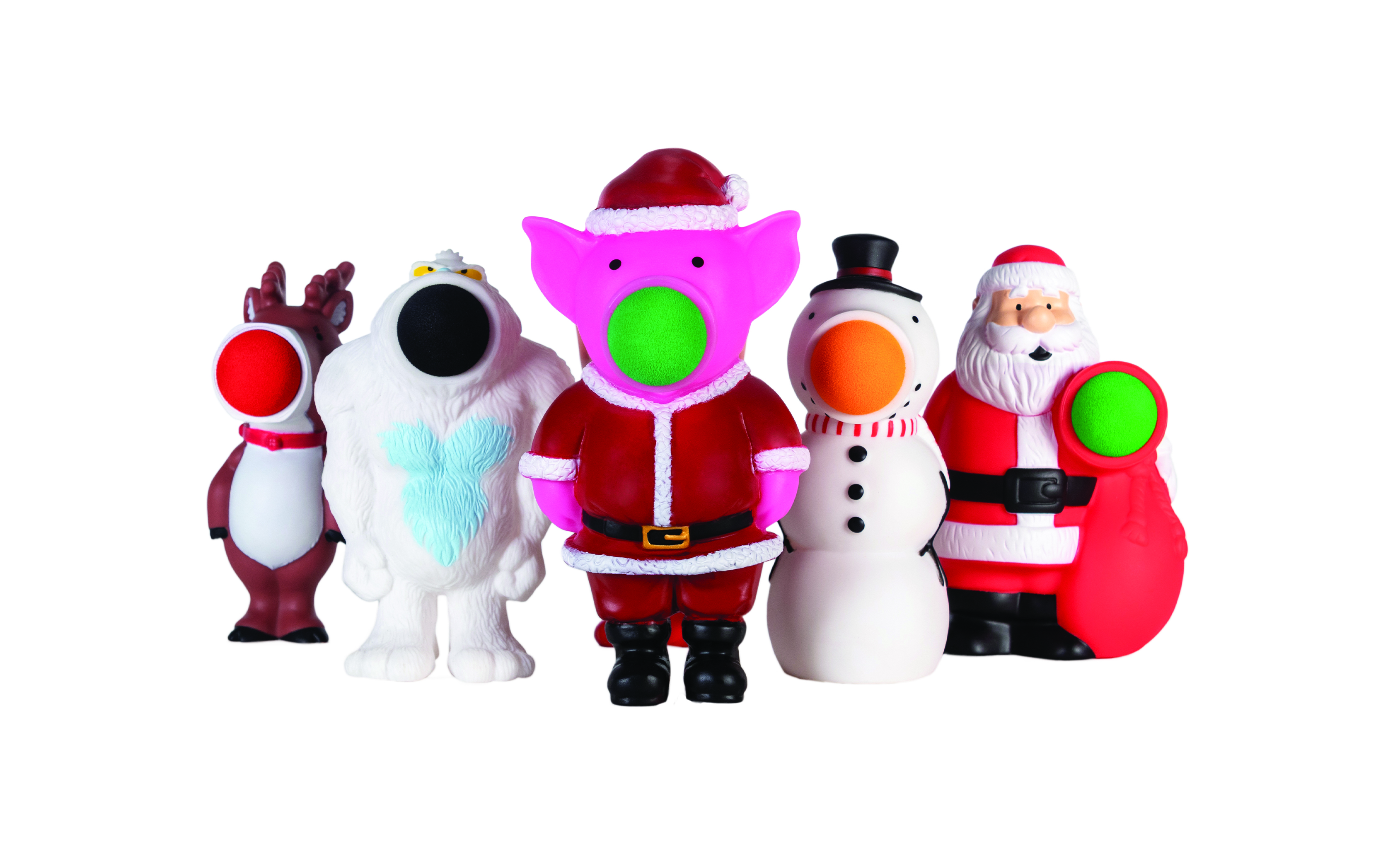 For more information on Hog Wild, check out http://www.hogwildtoys.com         @HogWildToysLLC                               @hogwildtoys                                  facebook.com/HogWildToys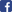 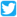 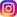 Freeman PR for Hog WildAmy Friedland, 973-470-0400 ext. 25, AFriedland@freemanpr.com	Linda D’Isa, 973-470-0400, ext. 20, LDisa@freemanpr.com                  Emily Potrzuski, 973-470-0400 ext.15, EPotrzuski@freemanpr.comBrendan Maguire, 973-470-0400 ext. 12, Brendan@freemanpr.com